Effiziente E-Mails 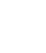 Effiziente E-Mails AnmerkungenÜberprüfung, ob E-Mail ein geeignete Kommunikationsinstrument für Anliegen istBei komplexen Anliegen ist ein mündlicher Austausch meist effizienter.Überprüfung sinnvoller Empfängerkreis E-MailFür wen ist die Information in dem Stadium hilfreich? Denken Sie an die eigene E-Mail-Flut. Überprüfung Notwenigkeit eines CCsÜberprüfung sinnvoller Empfängerkreis E-MailAussagekräftige Betreffzeile verfassen (Thema: xxx zur Info/mit der Bitte um Rückmeldung bis/......)Abstufungskennzeichnung der Wichtigkeit in Outlook nutzen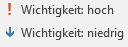 Ein Thema pro E-Mail (zur Info/mit der Bitte um Rückmeldung/......)Das erleichtert ein strukturiertes Abarbeiten.Korrekte E-Mail-Signatur, Abwesenheits-Assistent und aktueller E-Mail-Banner eingestellt Zu finden im NaspaNet unter Handbücher und Hilfen – „Unser einheitliches Erscheinungsbild“E-Mails regelmäßig abrufen; mindestens einmal arbeitstäglichAbteilungspostfächer und Funktionsträger-Postfächer nicht vergessen.Verwendung einfacher und verständlicher Sprache Ihrem Gegenüber fehlt Mimik, Gestik und Intonation, daher sind eindeutige Formulierungen wichtig.Zwei Vertreter definiert, welche im Vertretungsfall Zugriff auf den Posteingang habenAnleitung unter Handbücher und Hilfen - „Anleitungen Outlook“Richtiger Umgang mit dem TelefonRichtiger Umgang mit dem TelefonAnmerkungenTelefon bei Kundenterminen auf einen Vertreter/die Kollegen von 051 umstellenTelefon umstellen, wenn der Platz verlassen wird oder komplexe Vorbereitungen notwendig sindRufumleitung herausnehmen, sobald Termin beendet oder wieder am PlatzFür Kunden und Kollegen ist nichts ärgerlicher, als immer in Warteschleifen zu hängen. Dazu kann jeder seinen Beitrag leisten. Bearbeitung von eingestellten Rückrufen innerhalb von 24 StundenRichtige Begrüßung verwendenExterne Begrüßung Finanz-Center: „Herzlich Willkommen bei Ihrer Naspa in FC-Standort. Sie sprechen mit Vorname Nachname“Externe Begrüßung Stab:„Herzlich Willkommen bei Ihrer Naspa in Wiesbaden. Sie sprechen mit Vorname Nachname“Interne Begrüßung:„Guten Tag, Vorname Nachname“Eigene ErgänzungenEigene ErgänzungenAnmerkungen